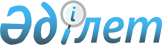 О некоторых вопросах, связанных с участием Кыргызской Республики во Всемирной торговой организацииРаспоряжение Совета Евразийской экономической комиссии от 9 августа 2016 года № 16.
      В соответствии с пунктом 41 приложения № 1 к Протоколу об условиях и переходных положениях по применению Кыргызской Республикой Договора о Евразийском экономическом союзе от 29 мая 2014 года, отдельных международных договоров, входящих в право Евразийского экономического союза, и актов органов Евразийского экономического союза в связи с присоединением Кыргызской Республики к Договору о Евразийском экономическом союзе от 29 мая 2014 года, подписанному 8 мая 2015 г.:
      1. Утвердить прилагаемый состав переговорной делегации для участия в переговорах по пересмотру тарифных обязательств Кыргызской Республики во Всемирной торговой организации в связи с присоединением Кыргызской Республики к Договору о Евразийском экономическом союзе от 29 мая 2014 года.
      2. Евразийской экономической комиссии совместно с правительствами государств – членов Евразийского экономического союза:
      разработать проект директив на переговоры по пересмотру тарифных обязательств Кыргызской Республики во Всемирной торговой организации в связи с присоединением Кыргызской Республики к Договору о Евразийском экономическом союзе от 29 мая 2014 года и представить его на рассмотрение Совета Евразийской экономической комиссии;
      предусмотреть в проекте указанных директив в качестве основы для первоначальных компенсационных предложений использование формулы расчета, основанной на разнице сумм ввозных таможенных пошлин, подлежащих уплате при ввозе товаров на территорию Кыргызской Республики до и после изменения тарифных обязательств Кыргызской Республики во Всемирной торговой организации. 
      3. Настоящее распоряжение вступает в силу c даты его принятия. Члены Совета Евразийской экономической комиссии: СОСТАВ
переговорной делегации для участия в переговорах по пересмотру тарифных обязательств Кыргызской Республики во Всемирной торговой организации в связи с присоединением Кыргызской Республики к Договору о Евразийском экономическом союзе от 29 мая 2014 года
      Сноска. Состав с изменениями, внесенными распоряжениями Совета Евразийской экономической комиссии от 26.01.2018 № 4; от 18.11.2019 № 41 ; от 30.03.2023 № 9.
					© 2012. РГП на ПХВ «Институт законодательства и правовой информации Республики Казахстан» Министерства юстиции Республики Казахстан
				
От Республики
Армения
От Республики
Беларусь
От Республики
Казахстан
От Кыргызской
Республики
От Российской
Федерации
В. Габриелян
В. Матюшевский
Б. Сагинтаев
О. Панкратов
И. Шувалов  УТВЕРЖДЕН
распоряжением Совета
Евразийской экономической комиссии
от 9 августа 2016 г. № 16
От Кыргызской Республики

Джумалиев Муктар Кыбылбекович
–
советник Министра экономики и коммерции Кыргызской Республики
Максутов Нурбек Бекболотович
–
руководитель представительства Министерства экономики и коммерции Кыргызской Республики по вопросам ВТО в г. Женеве
Акынбеков Алмаз Эмилбекович
–
начальник отдела тарифного регулирования – заместитель начальника Управления таможенных платежей и тарифного регулирования Государственной таможенной службы при Министерстве финансов Кыргызской Республики
Каарбаева Назгуль Токтогуловна
–
заведующая сектором по работе с ЕАЭС и вопросам ВТО Управления стратегического развития Министерства сельского хозяйства Кыргызской Республики
Мамбетжунушева Эльнура Рыскельдиевна
–
заместитель председателя Государственной таможенной службы при Министерстве финансов Кыргызской Республики
Ормонова Сыядат Акматбековна
–
заведующая сектором по вопросам ВТО Управления торговой политики Министерства экономики и коммерции Кыргызской Республики
Береналиев Азатбек Бабаканович
–
советник Департамента экономической дипломатии Министерства иностранных дел Кыргызской Республики
Киселева Римма Хаджимуратовна
–
начальник Управления торговой политики Министерства экономики и коммерции Кыргызской Республики
Малаев Назарбек Камалдинович
–
заместитель Министра экономики и коммерции Кыргызской Республики
От Республики Армения

Тер-Григорян Нина Григорьевна
–
главный специалист отдела ВТО Департамента экономического сотрудничества с Европейским союзом Министерства экономики Республики Армения
Майсурян Артур Мартинович
–
начальник Управления экономического сотрудничества с Европейским союзом Министерства экономики Республики Армения 
От Республики Беларусь

Горелик Юрий Владимирович
–
директор Департамента внешнеэкономической деятельности Министерства иностранных дел Республики Беларусь
Куделевич Дарья Анатольевна
–
первый секретарь управления торговых переговоров и защитных мер Департамента внешнеэкономической деятельности Министерства иностранных дел Республики Беларусь
Прокопчук Андрей Викторович
–
заместитель директора Департамента внешнеэкономической деятельности – начальник управления торговых переговоров и защитных мер Министерства иностранных дел Республики Беларусь
От Республики Казахстан

Ашитов Серик Батыржанович
–
заместитель директора Департамента внешнеторговой деятельности Министерства торговли и интеграции Республики Казахстан
Абдигали Азамат Кайратулы
–
эксперт Департамента внешнеторговой деятельности Министерства торговли и интеграции Республики Казахстан
Алимбетова Алия Назымбековна
–
директор Департамента внешнеторговой деятельности Министерства торговли и интеграции Республики Казахстан
Малгаждаров Думан Бекмуратович
–
руководитель управления Департамента внешнеторговой деятельности Министерства торговли и интеграции Республики Казахстан
От Российской Федерации

Карпова Александра Владимировна
–
начальник отдела торговли товарами Департамента торговых переговоров Министерства экономического развития Российской Федерации 
Майорова  Екатерина Евгеньевна
–
директор Департамента торговых переговоров Министерства экономического развития Российской Федерации 
От Евразийской экономической комиссии

Казарян Ваагн Рудольфович 
–
директор Департамента таможенно-тарифного и нетарифного регулирования Евразийской экономической комиссии
Галкина-Куличева Ольга Юрьевна
–
начальник отдела международного сотрудничества по вопросам торговли Департамента торговой политики
Лазарь Наталья Васильевна
–
консультант отдела международного сотрудничества по вопросам торговли Департамента торговой политики
Оганесян Аветис Оганесович
–
заместитель директора Департамента торговой политики;